ГОДОВОЙ ПЛАН МЕРОПРИЯТИЙ ШКОЛЬНОЙ БИБЛИОТЕКИс. Большие Санники на 2020-2021 учебный годЗав. библиотекой:                       Сенькив Е.А.К 1 сентября была оформлена выставка, посвященная 2021 году, году науки и технологий.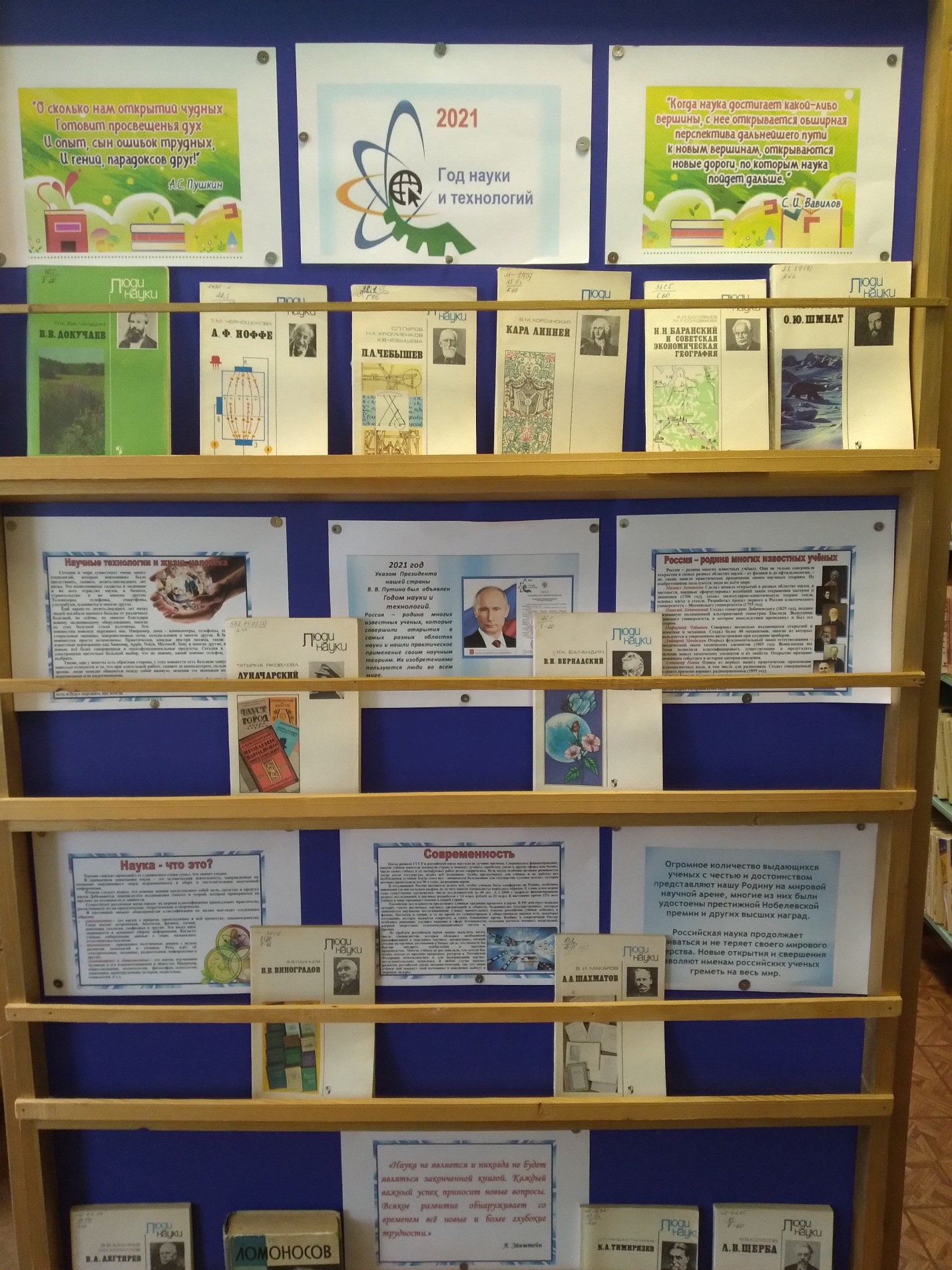 2 сентября была оформлена выставка, посвященная памяти погибшим учащимся в Беслане от рук террористов.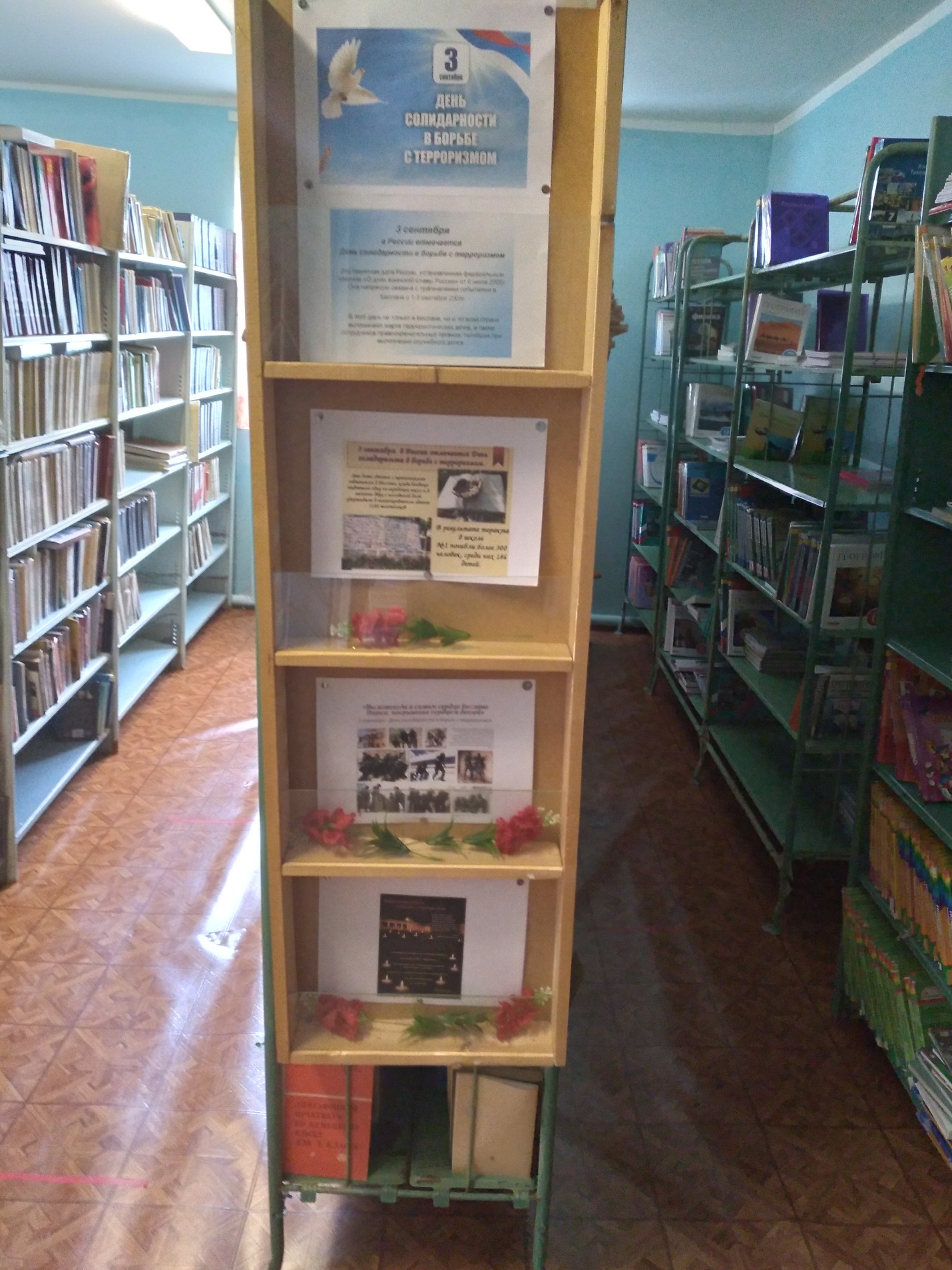  А также на сайте Инстаграмма  chkola.biblio21 печатается информация, посвященная этим датам.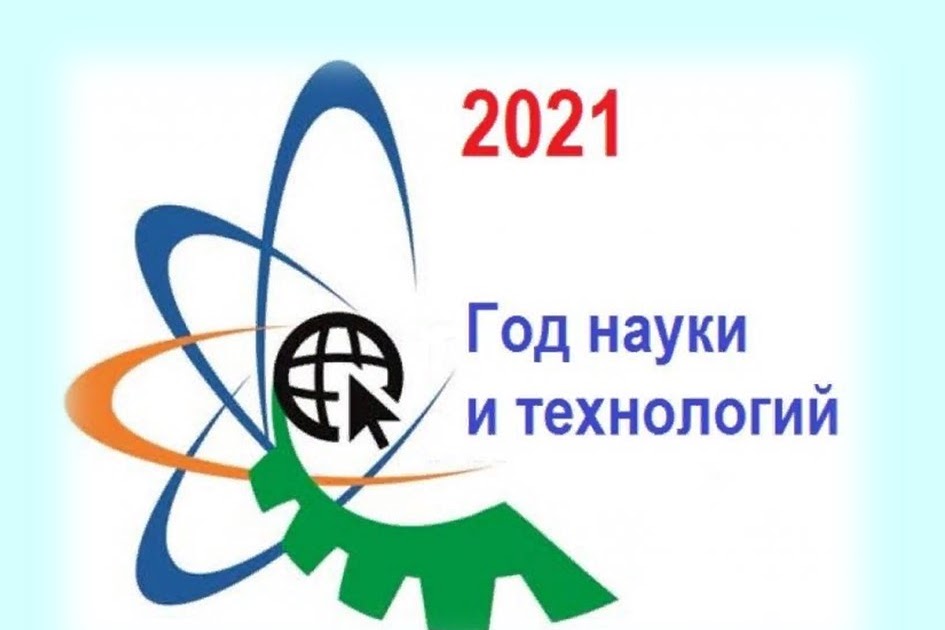 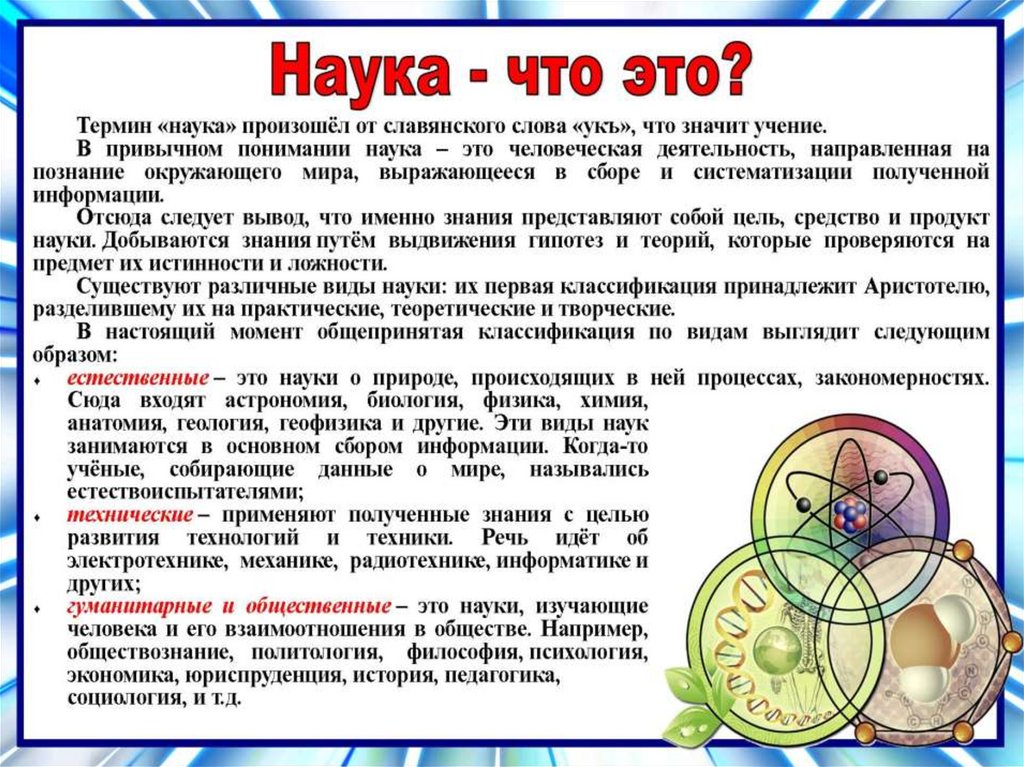 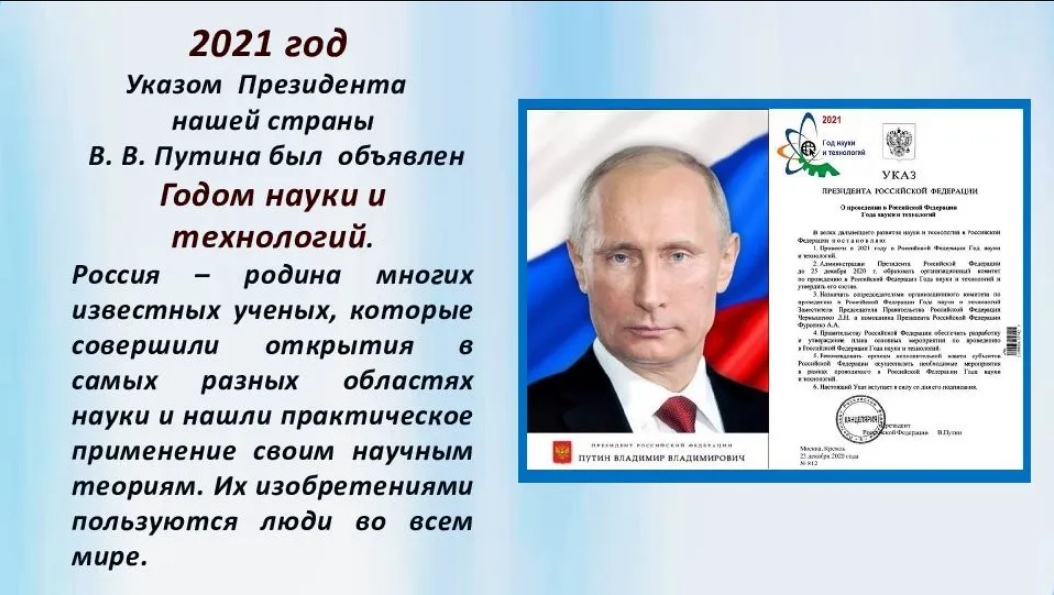 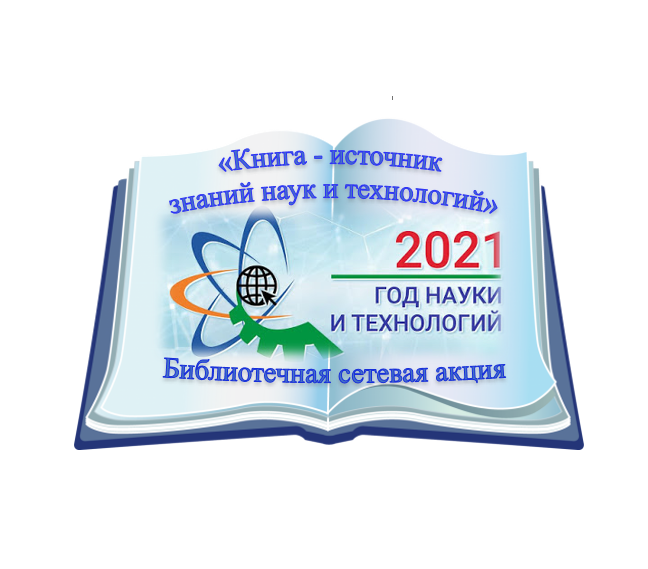 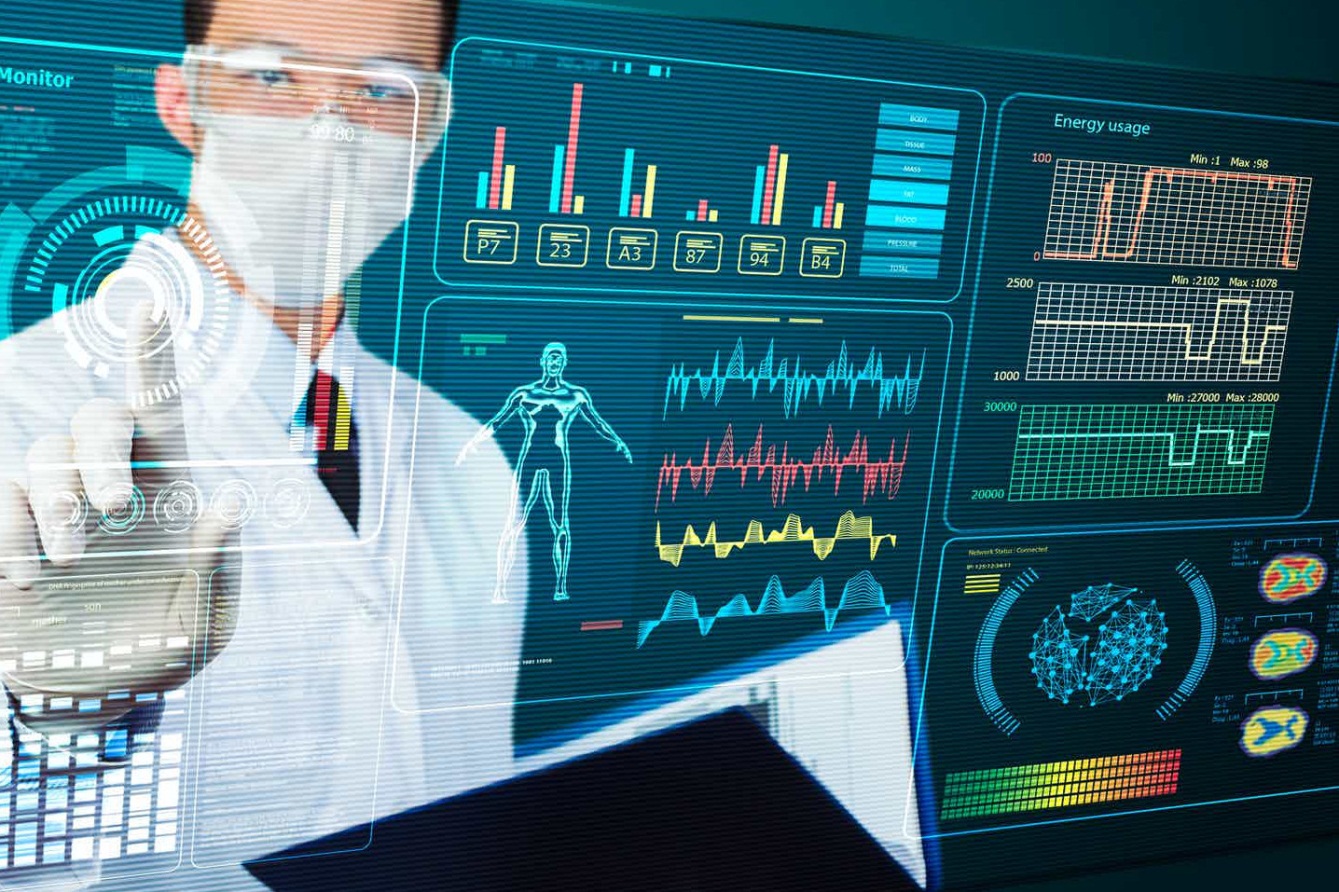 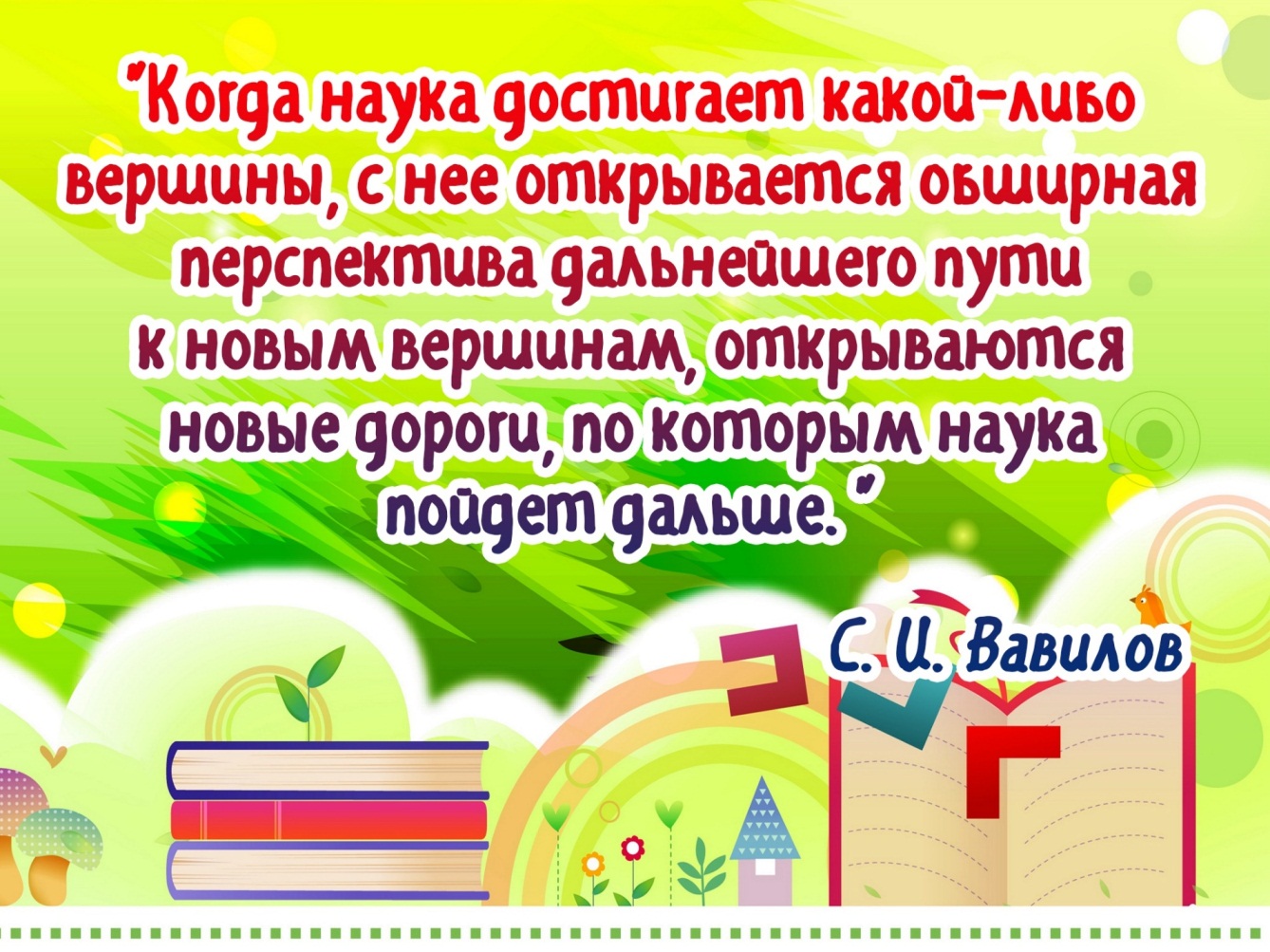 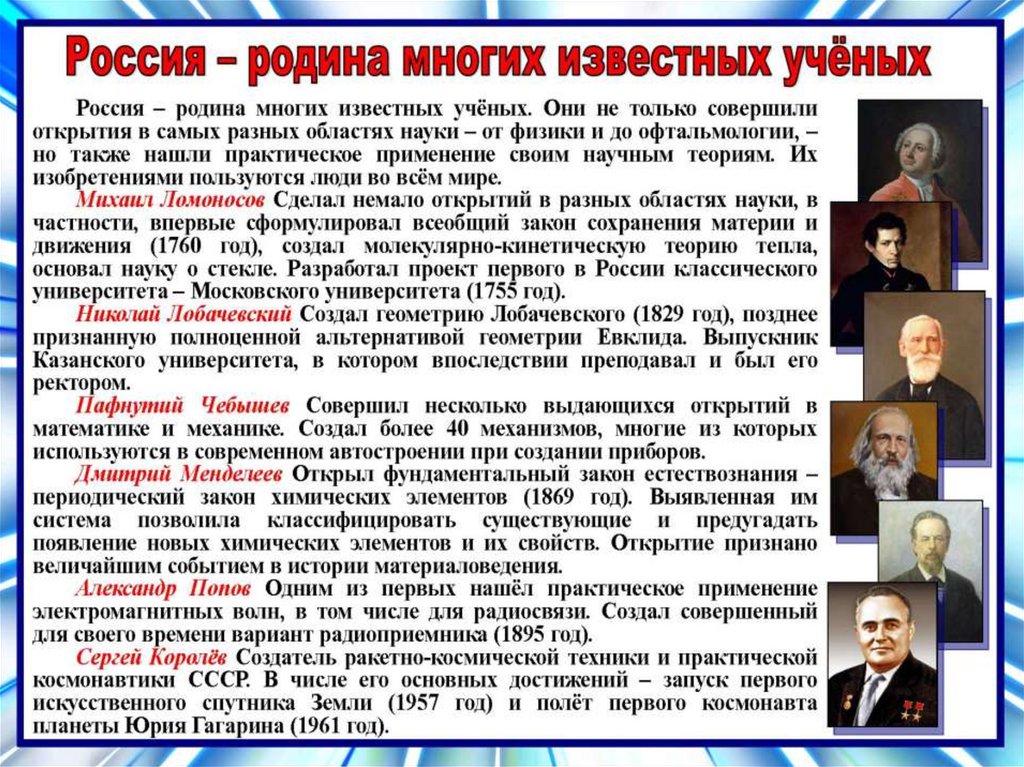 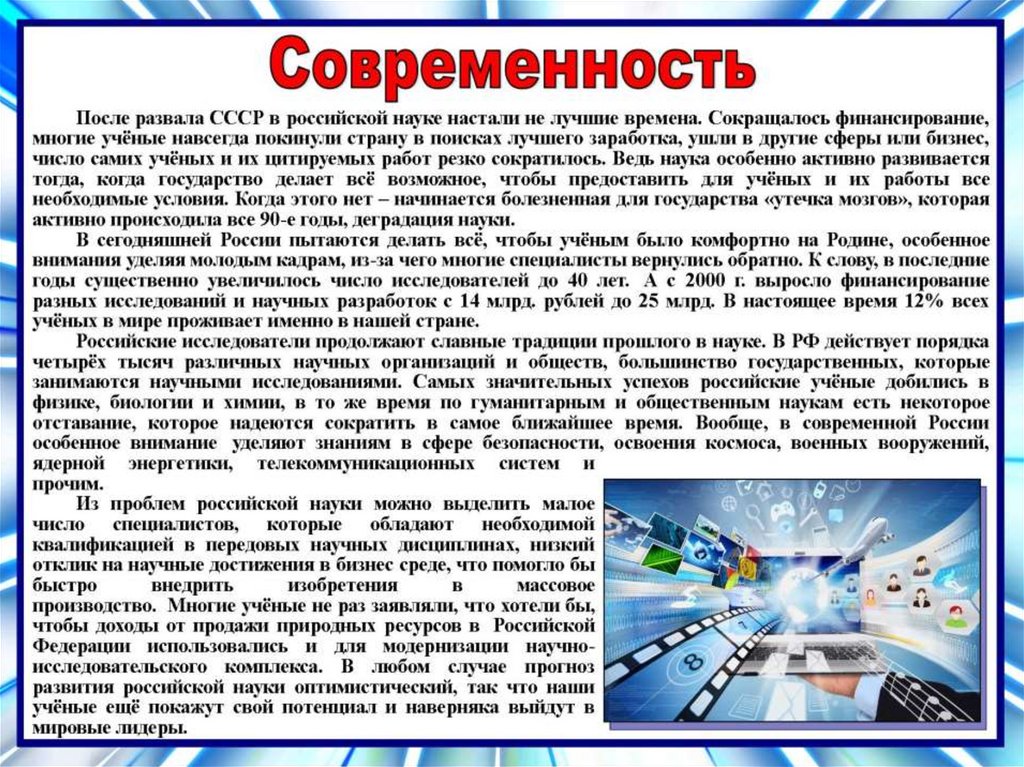 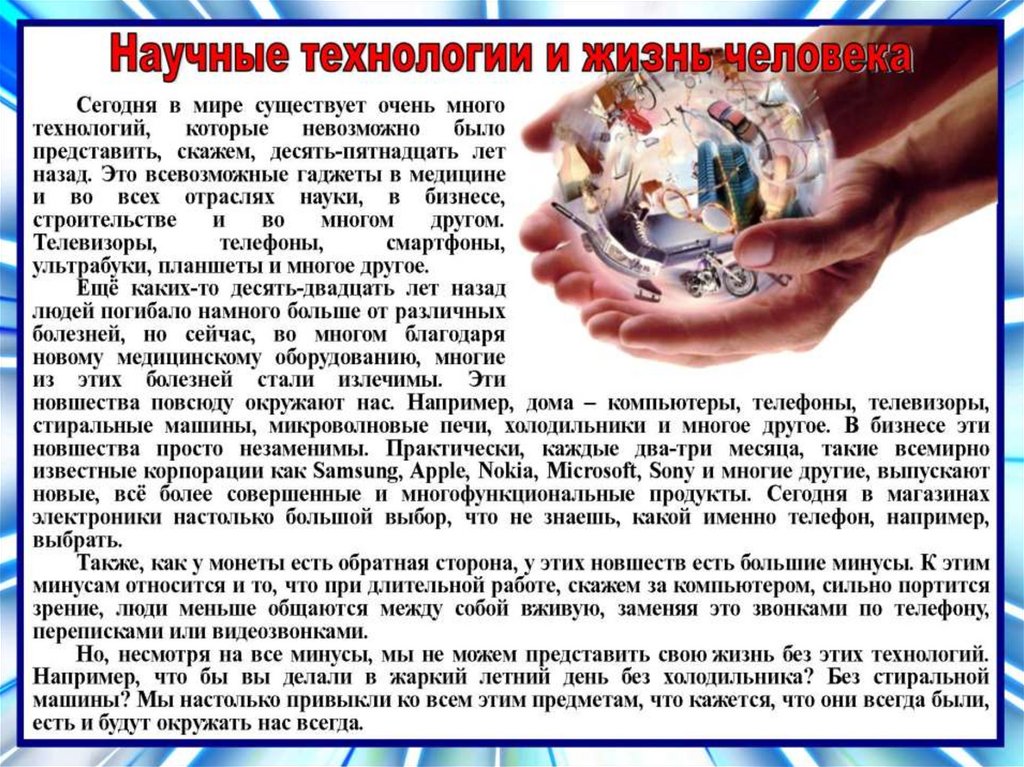 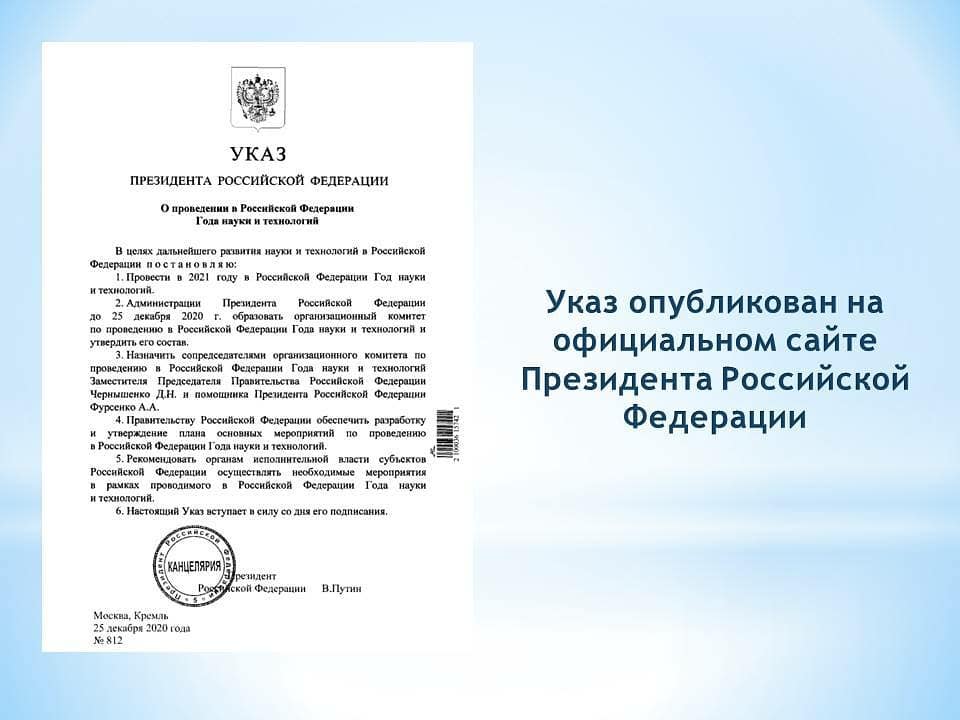 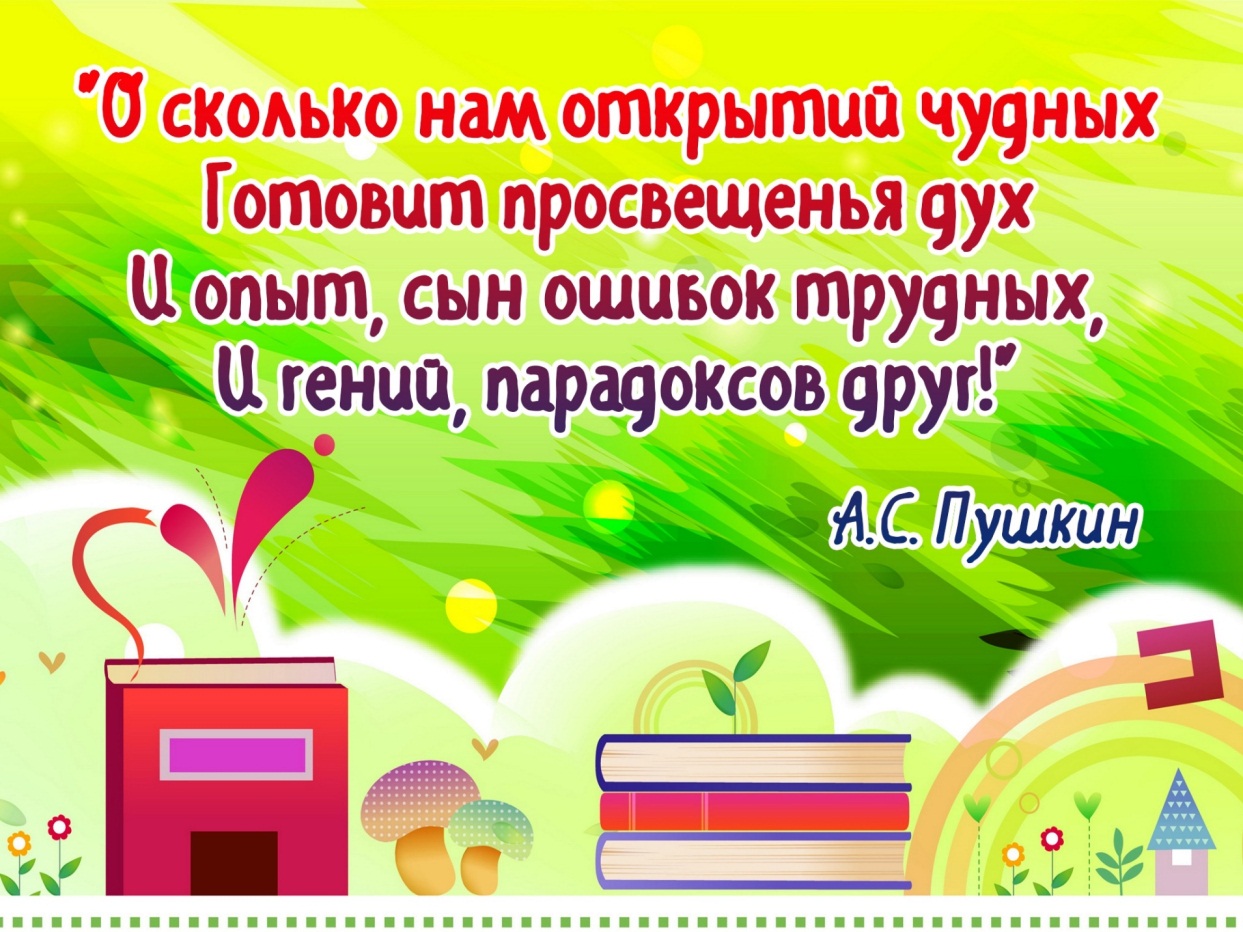 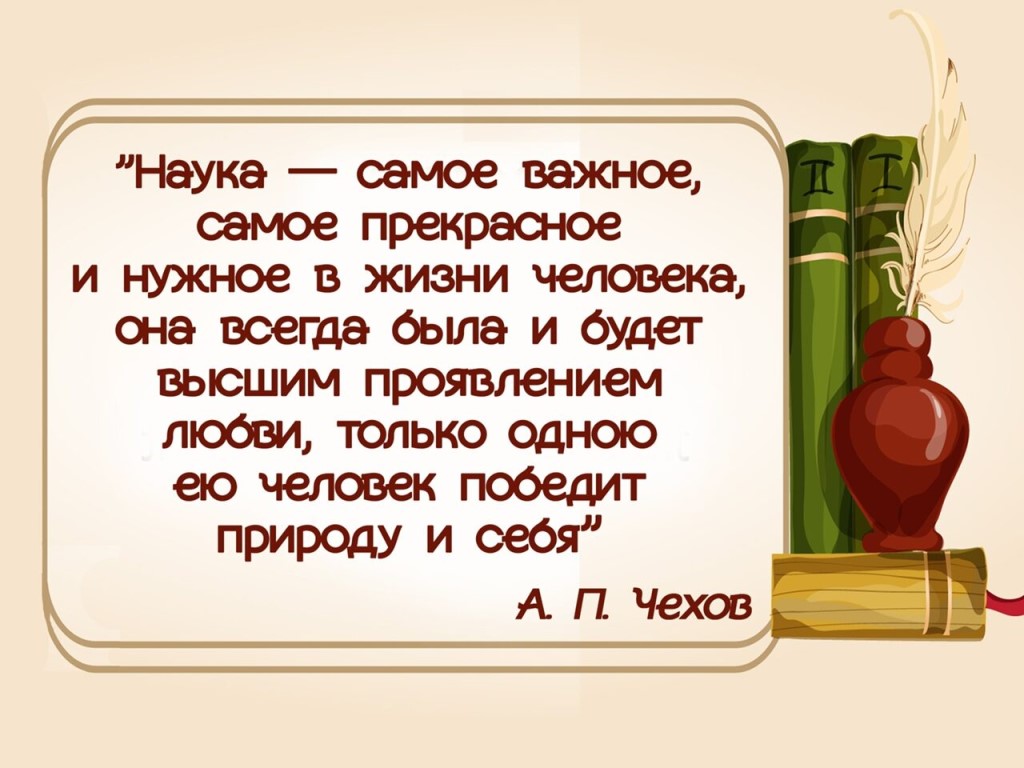 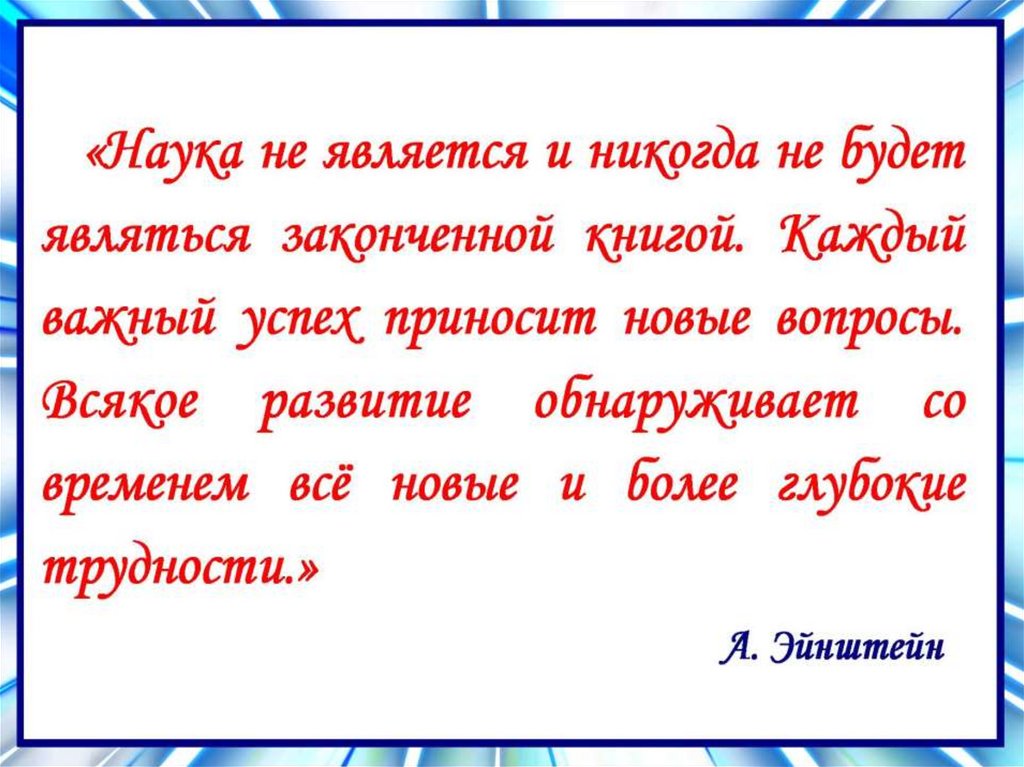 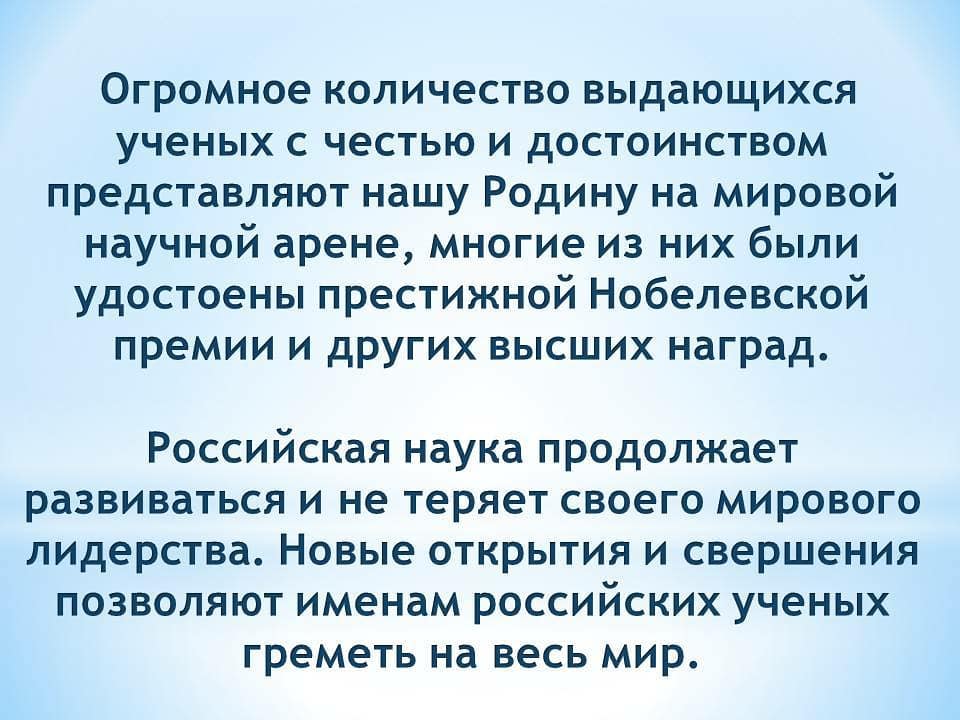 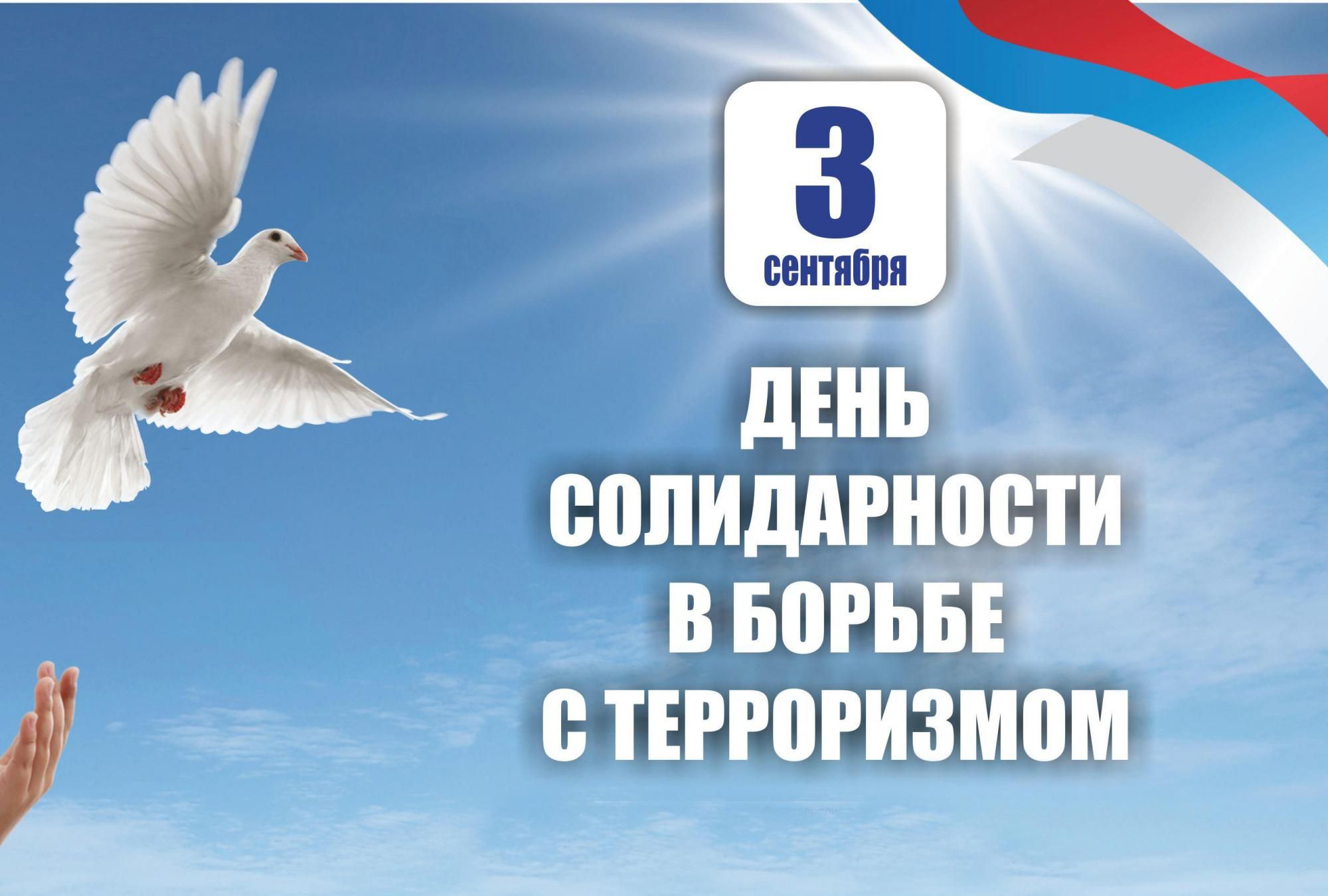 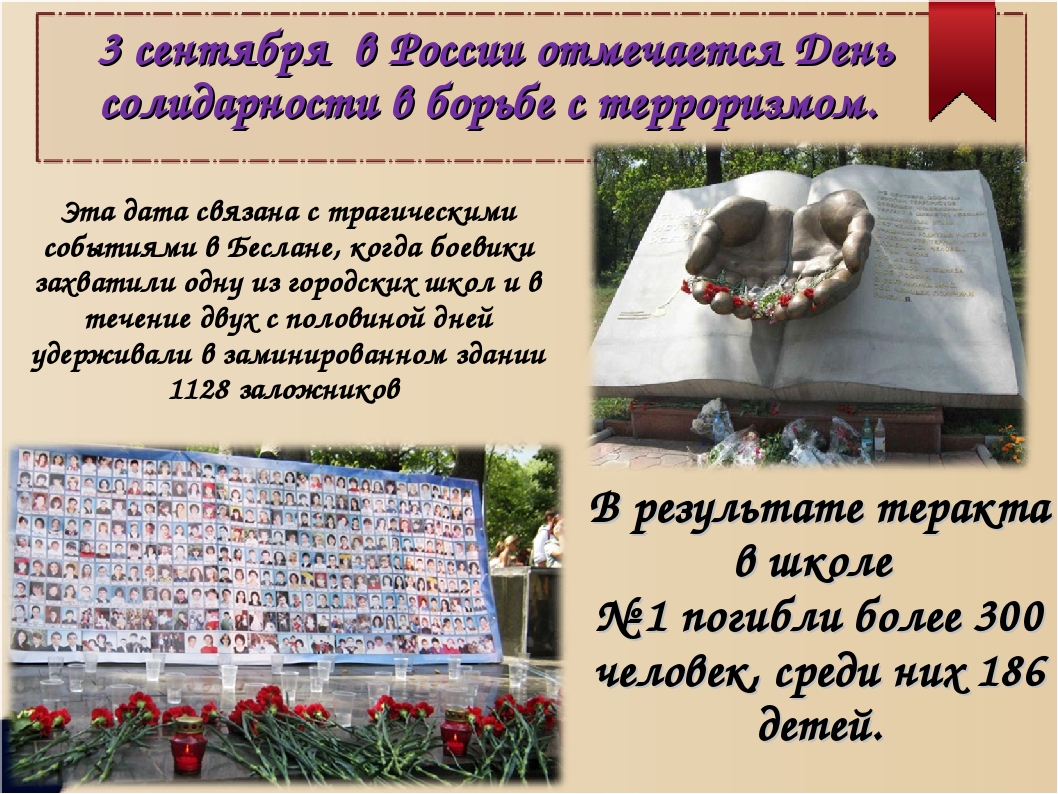 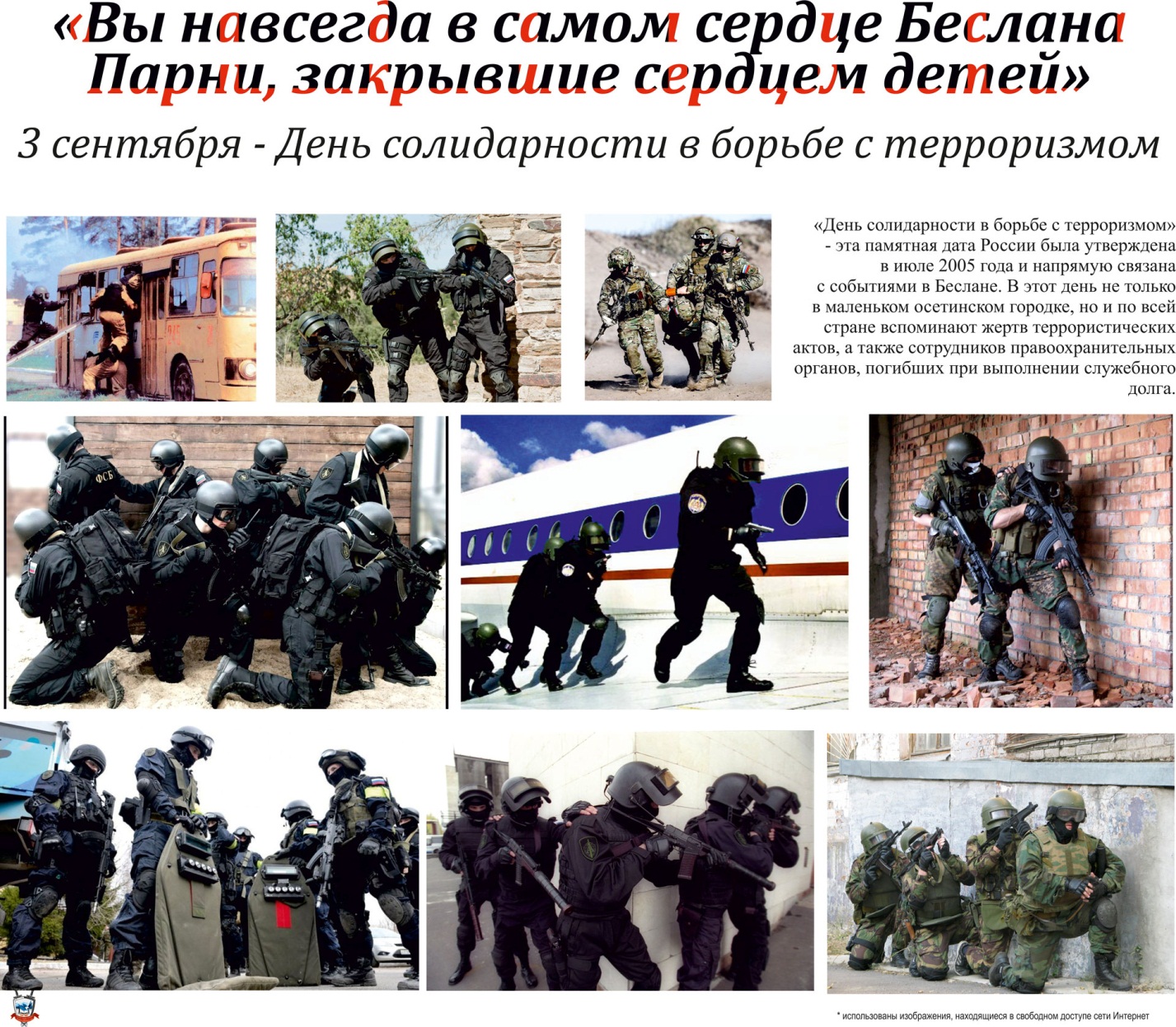 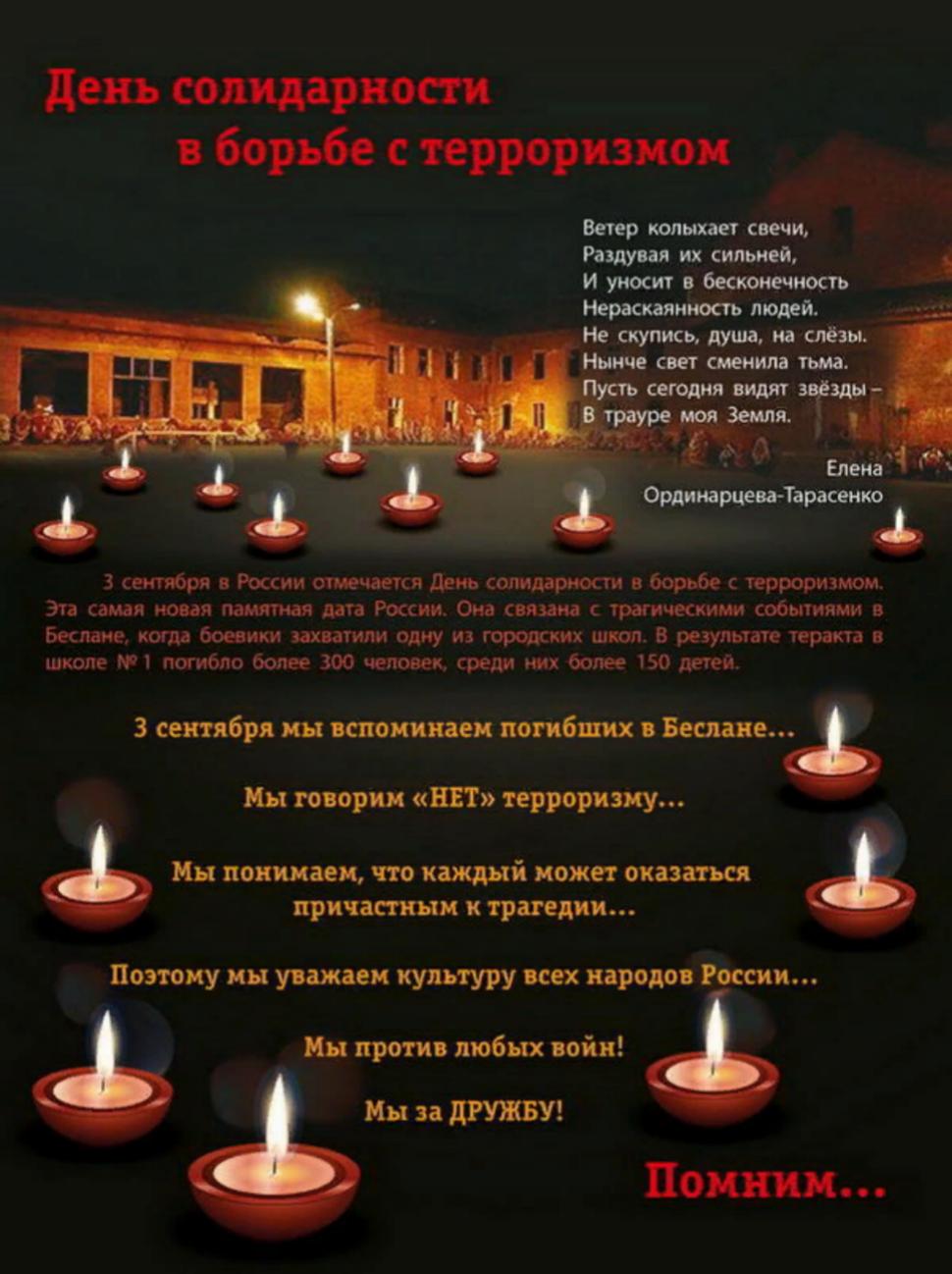 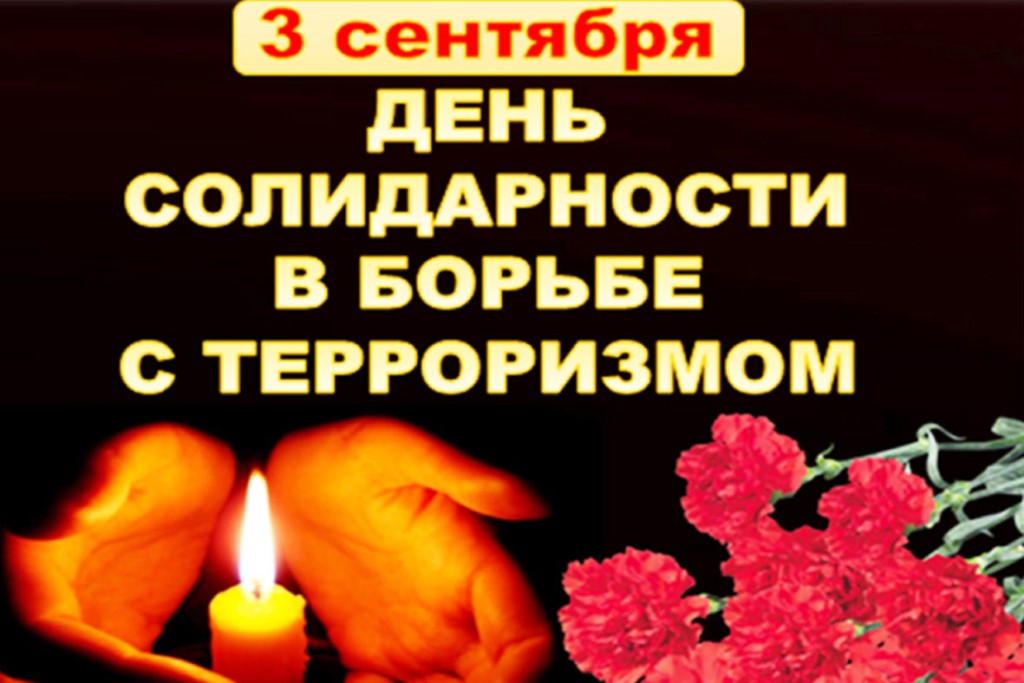 №СОДЕРЖАНИЕДАТА ПРОВЕДЕНИЯОТВЕТСТВЕННЫЙI четверть1Экскурсия первоклассников в библиотеку: «Книжки-ребятишкам!»сентябрьбиблиотекарь2Оформление выставки: «95 лет артисту Е.П. Леонову (1926-1990гг.)сентябрьбиблиотекарь3Выставка: «130 лет Агаты Кристи сентябрьбиблиотекарь4Выставка: «День интернета»сентябрьбиблиотекарь5Лекция, посвященная Всемирному Дню красоты (5-7 кл.)сентябрь библиотекарь6Оформление выставки: «230 лет С.Т. Аксакова (1731-1859гг.)октябрь библиотекарь7Лекция, посвященная к Дню учителя: «История празднования Дня учителя»октябрь библиотекарь8Выставка: «90 лет А.И. Приставкину (1931-2008гг.)октябрь библиотекарь9Выставка: «110 лет артисту А.И. Райкину(1911-1987гг.)октябрьбиблиотекарь10Оформление выставки: «25 октября- День школьных библиотек».октябрьбиблиотекарь11Библиотечный урок-практикум «Книжкина больница» (уроки по ремонту книг для 1-5 кл.)октябрьбиблиотекарьII четверть12Выставка: «115 лет Д.Л. Андрееву (1906-1959гг.)ноябрьбиблиотекарь13Выставка: «200 лет Ф.М. Достоевскому (1821-1881гг.)ноябрьбиблиотекарь14Оформление выставки: «День рождение Деда Мороза»ноябрьбиблиотекарь15Рейд-консультация «Оберни учебник в обложку»ноябрьбиблиотекарь16Оформление выставки: «220 лет В.И Далю (1801-1872гг.)ноябрьбиблиотекарь17Лекция, посвященная к дню материноябрьбиблиотекарь18Выставка: «115 лет Д.С. Лихачеву»ноябрьбиблиотекарь19Выставка, посвященная к Всемирному Дню борьбы со СПИДом «Знать сегодня, чтобы жить завтра»декабрьбиблиотекарь20Выставка: «200 лет Н.А Некрасову (1821-1878гг.)декабрьбиблиотекарь21Выставка: «255 лет Н.М. Карамзину (1766-1826гг.)декабрьбиблиотекарь22Лекция, посвященная Международному дню ЧАЯдекабрьбиблиотекарь23Выставка: «100 лет Ю.В. Никулинудекабрьбиблиотекарь24Лекция, посвященная празднованию Нового года: «История лепки Снежной Бабы»декабрьбиблиотекарь26 Конкурс рисунков: «Самая красивая снежная Баба» (1-6 кл.)декабрьбиблиотекарьIII четверть26Оформление выставки: «140 лет А.Н. Толстому (1882-1945гг.)январьбиблиотекарь27Выставка-беседа: «День Российской печати»январьбиблиотекарь28Выставка: «400 лет Ж.Б. Мольеру (1622-1673)январьбиблиотекарь29Оформление выставки: «125лет В.П. Катаеву (1897-1986гг.)январьбиблиотекарь30Выставка-встреча: «14 февраля – Международный день дарения книг» (1-11 кл.)февральбиблиотекарь31Выставка: «220 лет В. Гюго (1802-1885гг.)февральбиблиотекарь32Выставка, посвященная к дню защитников Отечества: «Долг каждого солдата – Родине служить!»февральбиблиотекарьIV четверть33Оформление выставки: «Сказка ложь, да в ней намек…»мартбиблиотекарь34Выставка: «85 лет В.Г. Распутину»мартбиблиотекарь35Чтение-обсуждение стихов, посвященное Международному Дню поэзии (3-6 кл.)мартбиблиотекарь36Выставка: «Книги-юбиляры 2021 года»мартбиблиотекарь37Лекция: «140 лет К.И. Чуковскому (1882-1969гг.)мартбиблиотекарь38Конкурс рисунков по сказкам К.И. Чуковскогомартбиблиотекарь39Выставка: «Международный День птиц»апрельбиблиотекарь40Оформление выставки: «Международный День детской книги»апрельбиблиотекарь41Выставка: «100 лет С.П. Алексеев (1922-2008гг.)апрельбиблиотекарь42Лекция, посвященная Всемирному дню здоровья: «О вреде алкоголя в обществе»апрельбиблиотекарь43 Выставка: «День космонавтики»апрельбиблиотекарь44Выставка, посвященная празднованию Дня победы «Они победили, чтобы мы жили…»майбиблиотекарь45Выставка: «130 лет К.Т. Паустовскому»майбиблиотекарь46Библиотечно-библиографический час-знакомство «Словари бывают разные» (4-6 кл.)майбиблиотекарь47Фотоколлаж «Портрет с книгой» (1-11 кл.) Выделение постоянных читателей за год.майбиблиотекарь